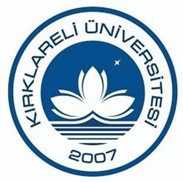 KIRKLARELİ ÜNİVERSİTESİ AMAÇ ve HEDEFLER EYLEM PLANIDoküman NoBEK.FR.001KIRKLARELİ ÜNİVERSİTESİ AMAÇ ve HEDEFLER EYLEM PLANIİlk Yayın Tarihi15.05.2023KIRKLARELİ ÜNİVERSİTESİ AMAÇ ve HEDEFLER EYLEM PLANIRevizyon TarihiKIRKLARELİ ÜNİVERSİTESİ AMAÇ ve HEDEFLER EYLEM PLANIRevizyon No0KIRKLARELİ ÜNİVERSİTESİ AMAÇ ve HEDEFLER EYLEM PLANISayfa1/2Proses/Faaliyet Adı/Politika/Diğer: Kırklareli Üniversitesi Araştırma ve Geliştirme PolitikasıProses/Faaliyet Adı/Politika/Diğer: Kırklareli Üniversitesi Araştırma ve Geliştirme PolitikasıProses/Faaliyet Adı/Politika/Diğer: Kırklareli Üniversitesi Araştırma ve Geliştirme PolitikasıProses/Faaliyet Adı/Politika/Diğer: Kırklareli Üniversitesi Araştırma ve Geliştirme PolitikasıProses/Faaliyet Adı/Politika/Diğer: Kırklareli Üniversitesi Araştırma ve Geliştirme PolitikasıProses/Faaliyet Adı/Politika/Diğer: Kırklareli Üniversitesi Araştırma ve Geliştirme PolitikasıProses/Faaliyet Adı/Politika/Diğer: Kırklareli Üniversitesi Araştırma ve Geliştirme PolitikasıProses/Faaliyet Adı/Politika/Diğer: Kırklareli Üniversitesi Araştırma ve Geliştirme PolitikasıBirim Adı: Babaeski Meslek YüksekokuluBirim Adı: Babaeski Meslek YüksekokuluBirim Adı: Babaeski Meslek YüksekokuluBirim Adı: Babaeski Meslek YüksekokuluBirim Adı: Babaeski Meslek YüksekokuluBirim Adı: Babaeski Meslek YüksekokuluBirim Adı: Babaeski Meslek YüksekokuluBirim Adı: Babaeski Meslek YüksekokuluSIRA NOAMAÇHEDEFFAALİYET/PERFORMANS GÖSTERGESİFAALİYET SORUMLUSUHEDEF DEĞERTARİH1Stratejik Amaç 3: Akademik personelin ulusal ve uluslararası düzeyde bilime katkı sağlayacak araştırmalar yapmasını desteklemek ve öğrencilerin aynı amaçlar doğrultusunda yetişmesini sağlamak. kazandıracak bir eğitim modeli sunmak.H.3.1: Akademik yetkinlik kazandıracak bilimsel etkinlik sayısını artırmak.Öğretim elemanlarının katıldığı konferans, sempozyum ve çeşitli etkinliklerin sayısı.Öğretim elemanı XYıllık1Stratejik Amaç 3: Akademik personelin ulusal ve uluslararası düzeyde bilime katkı sağlayacak araştırmalar yapmasını desteklemek ve öğrencilerin aynı amaçlar doğrultusunda yetişmesini sağlamak. kazandıracak bir eğitim modeli sunmak.H.3.2: Proje sayısını artırmak.Kurum içi destekli ve kurum dışı destekli proje sayısını arttırmakÖğretim elemanı XYıllık1Stratejik Amaç 3: Akademik personelin ulusal ve uluslararası düzeyde bilime katkı sağlayacak araştırmalar yapmasını desteklemek ve öğrencilerin aynı amaçlar doğrultusunda yetişmesini sağlamak. kazandıracak bir eğitim modeli sunmak.H.3.3: Ulusal ve uluslararası bilimsel yayın sayısını artırmak.SCI, SCI-expanded, SSCI ve AHCI dışındaki indeksler tarafından taranan dergilerdeki makale sayısıÖğretim elemanı XYıllık1Stratejik Amaç 3: Akademik personelin ulusal ve uluslararası düzeyde bilime katkı sağlayacak araştırmalar yapmasını desteklemek ve öğrencilerin aynı amaçlar doğrultusunda yetişmesini sağlamak. kazandıracak bir eğitim modeli sunmak.H.3.3: Ulusal ve uluslararası bilimsel yayın sayısını artırmak.Ulusal hakemli dergilerde yayınlanan makale sayısı.Öğretim elemanı XYıllık1Stratejik Amaç 3: Akademik personelin ulusal ve uluslararası düzeyde bilime katkı sağlayacak araştırmalar yapmasını desteklemek ve öğrencilerin aynı amaçlar doğrultusunda yetişmesini sağlamak. kazandıracak bir eğitim modeli sunmak.H.3.3: Ulusal ve uluslararası bilimsel yayın sayısını artırmak.Ulusal kongre ve sempozyumlarda sunulan (sözlü, poster, tam metin vb.) bildiri sayısıÖğretim elemanı XYıllık1Stratejik Amaç 3: Akademik personelin ulusal ve uluslararası düzeyde bilime katkı sağlayacak araştırmalar yapmasını desteklemek ve öğrencilerin aynı amaçlar doğrultusunda yetişmesini sağlamak. kazandıracak bir eğitim modeli sunmak.H.3.3: Ulusal ve uluslararası bilimsel yayın sayısını artırmak.Uluslararası kongre ve sempozyumlarda sunulan (sözlü, poster, tam metin vb.) bildiri sayısıÖğretim elemanı XYıllık1Stratejik Amaç 3: Akademik personelin ulusal ve uluslararası düzeyde bilime katkı sağlayacak araştırmalar yapmasını desteklemek ve öğrencilerin aynı amaçlar doğrultusunda yetişmesini sağlamak. kazandıracak bir eğitim modeli sunmak.H.3.3: Ulusal ve uluslararası bilimsel yayın sayısını artırmak.Toplam atıf sayısı.Öğretim elemanı XYıllık